Інформація про дисципліну вільного вибору студентаНазва дисципліниІнтернет-програмування: PHPІнтернет-програмування: PHPСеместр55КафедраКомп’ютерних наукКомп’ютерних наукФакультетІнформаційно-комп’ютерних технологійІнформаційно-комп’ютерних технологійКороткий опис дисципліниПід час вивчення курсу Ви навчитесь створювати веб-додатки засобами PHP-каркасу Yii2. Отримаєте глибинні знання зі швидкої розробки веб-сайтів та навчитесь використовувати можливості сучасного фреймворку. Курс орієнтований на студентів, що володіють знаннями мови PHP, ООП, мають уявлення про MVC.Під час вивчення курсу Ви навчитесь створювати веб-додатки засобами PHP-каркасу Yii2. Отримаєте глибинні знання зі швидкої розробки веб-сайтів та навчитесь використовувати можливості сучасного фреймворку. Курс орієнтований на студентів, що володіють знаннями мови PHP, ООП, мають уявлення про MVC.Мета й ціль дисципліниМета вивчення дисципліни – засвоєння студентами знань про структуру сучасного PHP-фреймворку, його функціональні можливості та їх повноцінне використання при розробці веб-сайтівЦіль дисципліни – набути навичок розробки, тестування та розгортання веб-додатків засобами PHP-фреймворку Yii2Мета вивчення дисципліни – засвоєння студентами знань про структуру сучасного PHP-фреймворку, його функціональні можливості та їх повноцінне використання при розробці веб-сайтівЦіль дисципліни – набути навичок розробки, тестування та розгортання веб-додатків засобами PHP-фреймворку Yii2Результати навчання (навички, що отримає студент після курсу)Розробка, тестування та впровадження веб-додатків з використанням PHP-фреймворку, робота з composer, розробка моделей, валідація даних, робота з базою даних, налаштування маршрутизації, сервісу електронної пошти, реалізація автентифікації, розробка системи ролей тощоРозробка, тестування та впровадження веб-додатків з використанням PHP-фреймворку, робота з composer, розробка моделей, валідація даних, робота з базою даних, налаштування маршрутизації, сервісу електронної пошти, реалізація автентифікації, розробка системи ролей тощоПерелік темОгляд курсу. Особливості PHP-фреймворку. Структура додатку на Yii2. MVC-схема. Цикл обробки запитів. Маршрутизація. Генерація та розбір URL. КонтролериРобота з формами. Моделі даних.Робота з БД: Command, Query Builder, Active RecordВіджети в представленняхОсобливості обробки асинхронних запитів, PjaxЗавантаження файлівАвтентифікація та авторизація, механізм RBACКешування данихКонфігурування mailer. Створення та відправка поштових повідомленьОгляд підходів щодо організації пошуку: SimpleSearch, FullTextSearch, SphinxSearchРозробка REST APIОгляд курсу. Особливості PHP-фреймворку. Структура додатку на Yii2. MVC-схема. Цикл обробки запитів. Маршрутизація. Генерація та розбір URL. КонтролериРобота з формами. Моделі даних.Робота з БД: Command, Query Builder, Active RecordВіджети в представленняхОсобливості обробки асинхронних запитів, PjaxЗавантаження файлівАвтентифікація та авторизація, механізм RBACКешування данихКонфігурування mailer. Створення та відправка поштових повідомленьОгляд підходів щодо організації пошуку: SimpleSearch, FullTextSearch, SphinxSearchРозробка REST APIСистема оцінювання(як розподіляється 100 балів за курс)60 балів за виконання  практичних завдань протягом курсу 40 балів - розробка проекту60 балів за виконання  практичних завдань протягом курсу 40 балів - розробка проектуФорма контролюЗалікЗалікЛектор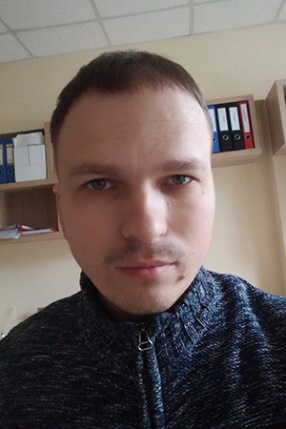 Кузьменко Олександр Вікторович, старший викладач кафедри комп’ютерних наук